Jueves28de octubreCuarto de PrimariaInglés (Ciclo II)Expresemos deseos y necesidadesAprendizaje esperado: Escucha diálogos en los que se utilizan expresiones para obtener lo que se quiere.Énfasis: Explora expresiones para obtener lo que se quiere.¿Qué vamos a aprender?De lo contrario ¿cómo lo solucionas?Para empezar, lee la siguiente canción en inglés para fomentar el lavado de manos. Inventa una melodía y cántala.¿Qué hacemos?Analiza el siguiente diálogo entre Ximena y Matías: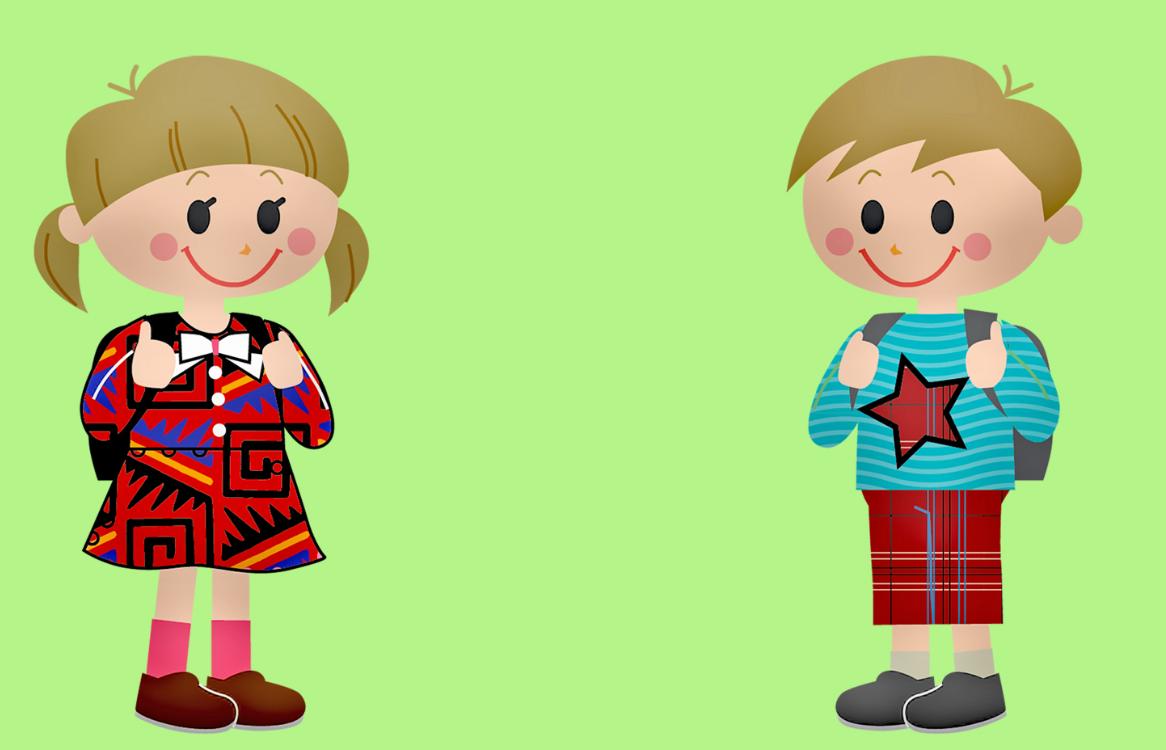 Ximena: Hi MatiasMatias: Hi Ximena How are you?Ximena: I´m great, and you?Matias: I´m not good, I don´t know where my science notebook is.Ximena: Oh no!Matias: Yes, and my science class is after my English class.MAY I BORROW AN EXTRA NOTEBOOK PLEASE? Ximena: Yes, of course, Here you are.Matias: And I NEED an eraserXimena: Sorry, I don´t have one.Matias: OK. Don´t worry, Thanks for the notebook Ximena.Ximena: You’re welcome.¿Qué le pregunto Matías a su hermana después de no encontrar su cuaderno? La pregunta que utilizó es: ¿Qué otros objetos sueles solicitar en la escuela? ¿Pensaste en un pencil sharpener, sacapuntas? ¿Cómo solicitas este objeto? Estas son algunas de las frases que te ayudarán a solicitar algo que quieres o necesitas.Analiza el diálogo y descubre otra frase que ocupó Matías para expresar que necesita algo…La frase es I NEED____ ¿Para qué utilizó Mati esta frase?Para expresar una necesidad:Piensa en algo que necesites en este momento, por ejemplo:Lee el siguiente diálogo donde se muestra cómo solicitar lo que quieres, pero esta vez en un restaurante. Escucha a Matías y Ximena cómo piden sus alimentos en el restaurante.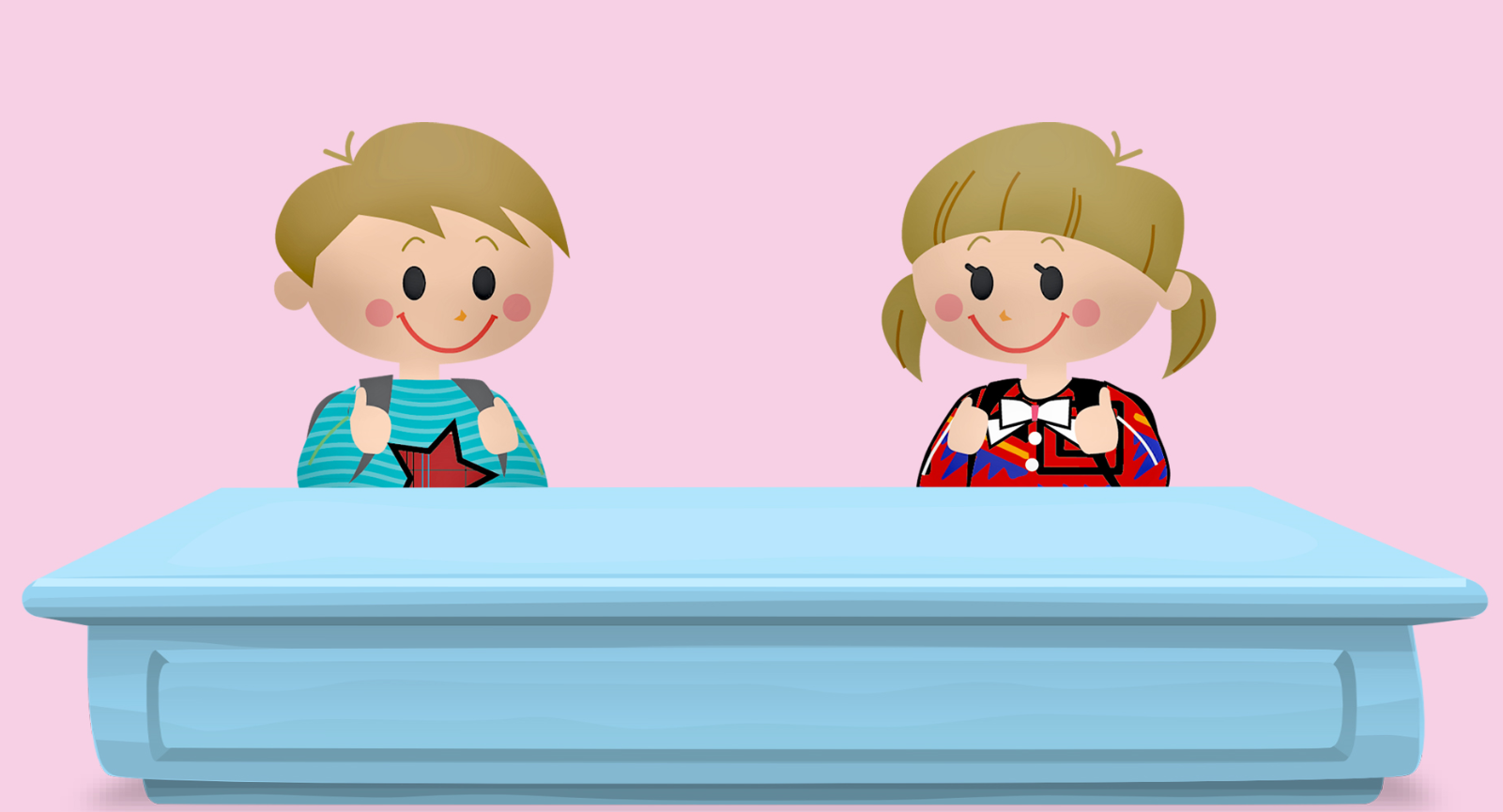 MATIAS: I WANT some chicken with carrots. XIMENA: CAN I HAVE fish with a vegetable salad and a lemonade please. Matias, do you want something to drink? Matias: Yes, I´D LIKE an orange juice please Ximena: Good idea Matias.Matias: Let´s wait for our food, I´m really hungry. Ximena: Ok. Be patient.En el diálogo del restaurante hay algunas frases que te ayudan a solicitar lo que quieres.Cuando Matías ordena ¿qué expresión utilizó?Imagina que estás en el restaurante, pide algo con esta estructura, por ejemplo:Ahora analiza la frase que utilizó Ximena:Esta frase también te ayuda a solicitar cuando necesitas algo. RECUERDEN NO OLVIDAR DECIR:Ximena le pregunta a Matías si no pedirá algo de tomar, él dice:I´D LIKE, es la contracción de I WOULD LIKE, que expresa: Me gustaría…Imagina que sigues en el restaurante, ¿qué más pedirías? Utiliza la frase I´D LIKE.Los siguientes son algunos ejemplos:Completa el diálogo que se da cuando Matías va a la toy store (tienda de juguetes). Complétalo con las frases que ya has aprendido: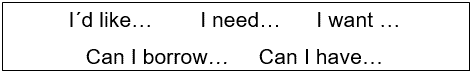 NOTA: La respuesta están al final del diálogo, pero trata de responder por ti mismo y luego verifica tus respuestas.WOMAN (ASSISSTANT): Good morning. Can I help you? MATIAS: Yes, __________ a ball.  (a)WOMAN: The red one or blue one? MATIAS: The red one. Mmm… and ___________ some batteries for my electric car, do you have AA size?  (b)WOMAN: Yes, here you are. Anything else? MATIAS: Yes, ___________ two packages of batteries, please? (c)WOMAN: Of course.MATIAS LOOKS AT THE yogurt fridge … He´s imagining a delicious Greek yogurt.MATIAS: _________this Greek yogurt. How much is it? (d)WOMAN: $10.00. MATIAS: I'll have it. Thank you WOMAN: You´re welcome AT HOME… XIMENA: What a nice ball Matias ____________ your ball to play with my friends?  (e)MATIAS: O.K. Ximena, but later yes?XIMENA: all right. Answers:a) I wantb) I NEED c) Can I haved) I´d likee) May I borrowRepasa las frases de hoy por última vez. Escribe dos ejemplos, utilizando cada una de ellas:En esta sesión aprendiste algunas expresiones que te ayudan a solicitar algo que quieres. Ponlas en práctica, y si alguien de tu familia habla inglés, pídeles que te digan cómo se pronuncian y repítelas.Platica con tu familia lo que aprendiste, seguro les parecerá interesante y podrán decirte algo más¿Quieres practicar más? Visita esta página  https://changomaniaco.com/little-bridge-lecciones/ ¡Buen trabajo!Gracias por tu esfuerzoPara saber más:Lecturashttps://www.conaliteg.sep.gob.mx/proni.htmlToday you will learn expressions that help you us to express wants or needsEl día de hoy conocerás expresiones que te ayudan a solicitar lo que quieres y lo que necesitas.Do you always have all the school supplies for your classes? ¿Siempre tienen todos sus materiales listos para la clase? Prepare your notebook and your pencil. Prepara tu cuaderno y lápiz.This is the way I wash my hands Wash my handsWash my handsThis is the way I wash my hands,Before and after my classesEsta es la forma que lavo mis manosLavo mis manosLavo mis manosEsta es la forma que lavo mis manosAntes y después de mis clasesMAY I BORROW A NOTEBOOK PLEASE?¿ME PRESTAS UN CUADERNO?Now, copy the question pleaseAhora anota la frase por favorMAY I BORROW A PENCIL SHARPENER¿ME PRESTAS UN SACAPUNTAS?Did you get it?, ¿Lo lograste?Exactly ExactamenteI NEED AN ERASERNECESITO UN BORRADORI need a red colorNecesito un color rojoI need scissorsNecesito unas tijerasI need a bookNecesito un libroI WANT some chicken with carrotsQUIERO pollo con zanahoriasI want a tuna fish saladQuiero una ensalada de atúnCAN I HAVE … a lemonade?¿PUEDE TRAERME…una limonada?PLEASEPOR FAVORI´D LIKE an orange juice ME GUSTARÍA un jugo de naranja.I’d like a hot chocolateMe gustaría un chocolate calienteI’d like some bread toastMe gustaría un pan tostadoI’d like a glass of waterMe gustaría un vaso de aguaFraseEjemplo 1Ejemplo 2May I borrow…I need…I want…I’d likeCan I have